Students should expect to explore the birth of our nation in 1776 and the creation of the Constitution in 1787. We will then evaluate how the Constitution shaped the Government and our country.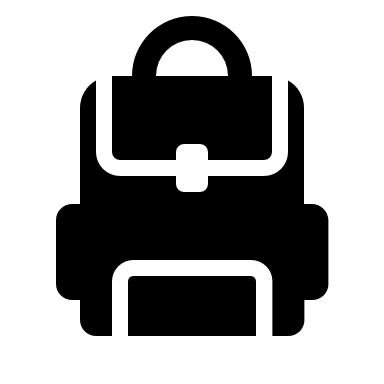 Parent/Student CommunicationGrades will be posted in Skyward. Grades will be updated twice per week. Make sure to check daily for any grade updates if any questions feel free to contact me.I will also make Google Classroom Accessible for parents so you are updated with day to day activities that are going on in class.Email me if you want to set up a Parent/Teacher conference. Parent/Teacher conferences are available  To stay current on what’s going in the middle school, look for Mrs. Nunez weekly update and the monthly newsletter sent out. These updates will let you know the events going on in the school and the also the units being studied in the various classrooms and electives.Frequent Asked QuestionsPersonal Electronic DevicesThe use of cellular devices is permitted in my classroom for educational reasons. Game playing and related activities (texting, social media, Netflix, etc.) are prohibited during class time.What determines if my child is in intensive classes? Can my student choose to exempt an intensive class?Students are placed into intensive classes based on low test scores and low grades.  Intensive classes help students build skills they currently are deficient in.  State law mandates that students who do not meet the standardized test score requirements must take the intensive class/classes regardless of preferenceAbsencesTo excuse an absence, please provide either a doctor’s note or a handwritten note to your child’s homeroom teacher.  Students will receive one day for each day absent to make-up assignments.Lunch optionsLunch may be brought from home. We have a couple microwaves available. Additionally, students may purchase school lunch provided by Seminole County Public Schools.MondayTuesdayWednesdayThursdayFridayn/a8:05-8:258:05-8:258:05-8:258:05-8:253:40-4:00pm3:40-4:00pm3:40-4:00pm3:40-4:00pmn/a